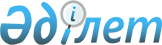 О назначении Досмуханбетова Т.М. Управляющим делами Президента Республики КазахстанУказ Президента Республики Казахстан от 20 марта 2004 года N 1312      Назначить Досмуханбетова Темирхана Мынайдарулы Управляющим делами Президента Республики Казахстан, освободив от должности акима города Астаны - члена Правительства Республики Казахстан.       Президент 

      Республики Казахстан 
					© 2012. РГП на ПХВ «Институт законодательства и правовой информации Республики Казахстан» Министерства юстиции Республики Казахстан
				